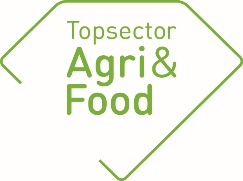 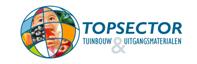 Algemene gegevensAlgemene gegevensPPS-nummerAF18155 TitelEconomische effecten kringloopsluitingThemaBO 57-001-001; PPS-en MMIP A3Uitvoerende kennisinstelling(en)Wageningen Economic ResearchProjectleider onderzoek (naam + emailadres)Huib Silvis; huib.silvis@wur.nlPenvoerder (namens private partijen)Frank Gort (Nevedi)Adres projectwebsiteStartdatum2019Einddatum2020Goedkeuring penvoerder/consortium De jaarrapportage dient te worden besproken met de penvoerder/het consortium. De TKI’s nemen graag kennis van eventuele opmerkingen over de jaarrapportage.Goedkeuring penvoerder/consortium De jaarrapportage dient te worden besproken met de penvoerder/het consortium. De TKI’s nemen graag kennis van eventuele opmerkingen over de jaarrapportage.De penvoerder heeft namens het consortium de jaarrapportage ● goedgekeurd niet goedgekeurdEventuele opmerkingen over de jaarrapportage:Inhoudelijke samenvatting van het projectInhoudelijke samenvatting van het projectProbleemomschrijvingOm te komen tot een meer circulair voedselsysteem wordt gedacht aan het sluiten van voer-mestkringlopen. Voer-mestkringlopen kunnen onder meer gesloten worden op Europees of nationaal niveau. Binnen die geografische schalen zijn nog varianten denkbaar. Binnen de PPS Kringlooptoets 2.0 worden verschillende scenario’s van kringloopsluiting gedefinieerd en doorgerekend op technische effecten. De scenario’s kunnen ook aanzienlijke economische gevolgen hebben. Dit project is een aanvulling op de PPS Kringlooptoets 2.0 om meer inzicht te genereren in de economische effecten. Ook zal een beschouwing worden gegeven op mogelijke belemmeringen in regelgeving en de in te zetten beleidsinstrumenten. Met dit inzicht kunnen beter onderbouwde discussies worden gevoerd over de wenselijkheid en haalbaarheid van verschillende scenario’s van kringloopsluiting. Het project betreft een verkennende studie: de resultaten zullen vooral helpen om de richting van de economische effecten te duiden. Doelen van het projectDe doelen van dit project zijn inzicht te geven in de sociaaleconomische gevolgen van het sluiten van voer-mest kringlopen op verschillende geografische schaalniveaus. De gevolgen betreffen: productievolume en productiewaarde van het Nederlandse agrocomplex; verplaatsing van de productie naar gebieden buiten Nederland; werkgelegenheid in Nederlandse agrosectoren; structuur van de primaire sectoren in Nederland; inkomenspositie van primaire ondernemers in verschillende sectoren; concurrentiekracht van NL agrosectoren onderling en ten opzichte van concurrerende landen. De studie beoogt daarnaast inzicht te bieden in de mogelijke sturingsinstrumenten (zowel voor overheden als bedrijfsleven) waarmee het sluiten van voer-mestkringlopen op verschillende schaalniveaus kan worden bevorderd en eventuele belemmeringen in huidige regelgeving voor het sluiten van voer-mestkringlopen weggenomen kunnen worden.ResultatenResultatenBeoogde resultaten 2019Doelstelling voor 2019 was de basis te leggen voor de economische doorrekening van verschillende scenario’s.      Behaalde resultaten 2019In 2019 is nauw samengewerkt met de Kringlooptoets 2.0 in de definitie en effectbepaling van de verschillende scenario’s. De resultaten zijn het vertrekpunt voor de verdere economische analyse.Beoogde resultaten 2020Openbaar eindrapport dat inzicht geeft in de economische effecten van het sluiten van voer-mestkringlopen op verschillende schaalniveaus en in enkele varianten. Opgeleverde producten in 2019 (geef de titels en/of omschrijvingen van de producten / deliverables of een link naar de producten op de projectwebsite of andere openbare websites)In 2019 is bijgedragen aan de definitie en effecten van de scenario’s van de Kringlooptoets 2.0. Deze scenario’s vormen de basis voor de doorrekening van de economische effecten en van de  beschouwing van de beleidsopties. In 2019 is nog geen openbaar product opgeleverd.   Wetenschappelijke artikelen:Externe rapporten:Artikelen in vakbladen:Inleidingen/posters tijdens workshops, congressen en symposia:TV/ Radio / Social Media / Krant:Overig (Technieken, apparaten, methodes etc.):